MINISTERE DE L’ENSEIGNEMENT SUPERIEUR ET DE LA RECHERCHE SCIENTIFIQUE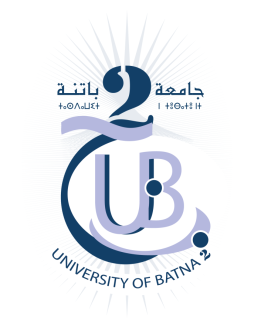 UNIVERSITE BATNA 2FACULTE DE TECHNOLOGIEDEPARTEMENT DE Génie Civil Feuille d’examen final à distance. Matière : Ethique et Déontologie         . Filière : Master 1 CM                             . Date : 26/05/2022                                        . Semestre : 02Remarque :   Boite de réception des réponses :   Email : mep.gc3@univ-batna2.dzRépondre par : V pour vrai; F pour faux.Parmi les valeurs éthiques l’injustice et le désintéressement. ……….  L’éthique clinique cherche à améliorer les relations entre le client et l’entreprise. ……….   L’éthique est liée aux coutumes et normes. ……….   Le terme déontologie vient du grec deontos, qui veut dire « relation » . ……….   L’inconvénient de l’éthique est de générer de la motivation supplémentaire pour les équipes de la société. ……….  Les valeurs de l’entreprise ne reflètent pas la vision de son dirigeant. ……….   L’étude formelle de l’éthique commence dans la Grèce antique. ……….  Le non-respect des règles du code de déontologie peut aboutir à des conséquences juridiques. ……….   Les fondements moraux et éthiques sont l’origine du code de déontologie. ……….   la morale professionnelle n’est rien d’autre que l’éthique professionnelle. ……….   Une charte de déontologie consigne des règles simples et claires des activités professionnelles. ……….   Un code de déontologie, appelé aussi « morale professionnelle ». ………. Avoir un comportement éthique oblige à voir l’avenir de l’entreprise sur le long terme. ……….                                                                   Bon Courage Nom et prénomGroupe N° Carte d’étudiantsSignature…………………………………………………………………………………………………